Conference Title:(Please insert your photograph here. 300 ppi)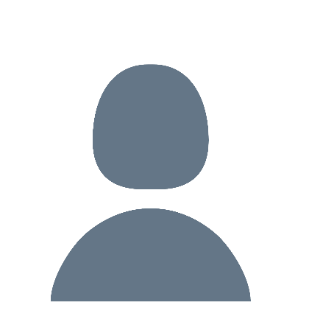 (Please insert your photograph here. 300 ppi)Full NameTitle (Dr. /Associate Professor / Professor)Membership and Member No. (Regular, Senior, Fellow)e.g. IEEE, IET, ACM, AAAS, IOP, etc.Speech TitleAbstract (300-500 words)Short Bio. (300-500 words)